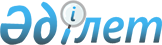 Об образовании Кадетского корпуса Министерства обороны Республики КазахстанУказ Президента Республики Казахстан от 1 июля 1996 г. N 3049

      В целях подготовки кадров младшего командного состава для Вооруженных Сил Республики Казахстан постановляю: 

      1. Образовать Кадетский корпус Министерства обороны Республики Казахстан. 

      2. Установить, что: 

      1) общая численность учащихся Кадетского корпуса составляет 360 человек; 

      2) местом нахождения Кадетского корпуса является город Щучинск Кокшетауской области. 

      3. Правительству Республики Казахстан: 

      1) разработать и утвердить положение о Кадетском корпусе; 

      2) решить вопросы размещения, материально-технического и финансового обеспечения Кадетского корпуса в пределах ассигнований, предусмотренных в республиканском бюджете ни 1996 год на оборону; 

      3) обеспечить начало учебного процесса в Кадетском корпусе с 1 сентября 1996 года; 

      4) приступить к строительству объектов комплекса Кадетского корпуса; 

      5) принять иные необходимые меры по обеспечению деятельности Кадетского корпуса, вытекающие из настоящего Указа. 

      4. Настоящий Указ вступает в силу со дня подписания.      Президент

Республики Казахстан
					© 2012. РГП на ПХВ «Институт законодательства и правовой информации Республики Казахстан» Министерства юстиции Республики Казахстан
				